SECRETARfA T CNICA0061f.RNO MUNICIPAl.01 SESION EXTRA ORDINARIA DE LA COMISION EDILICIADE PROTECC ION CIVILEN  SAN  JUAN  DE  LOS  LAGOS,  JALISCO  SIENDO  LAS./. .  HORAS  CON).) MINUTOS  DEL Ol A 26 DE MARZO DEL AÑO 2018 DOS MIL DI ECIOCHO, POR LO QUE ESTANDO R EUN I DOS EN EL SALON DE SESIONES EL  REG I DOR JOSE GUADALUPE BUENO  MARTINEZ,  QUE  PRESIDE  LA  COMISION  DE  PROTECC lON  CIVIL	DEL AYUNTAMIENTO  DE SAN JUAN DE LOS LAGOS, SE PROCEDE A	CELEBRAR ESTA SESION O 1 EXTRAORDINARIA, CON LA FINALIDAD DE DAR A CONOCER EL MARCO NORMAT IVO DE  ESTA COMTSION, Y	ACTO CONTINUO  EL  SERVIDOR  PUBLICO ENCARGADO  DE LA  SECRETARÍA	TECNICA  DE LAS COM ISIONES, IN ICIARA LA VERIFICACIÓN DE LA ASISTENCIA , Y EN SU CASO HACER LA CORRESPONDIENTE DECLARATOR I A DE INSTALACION DE LA SESION.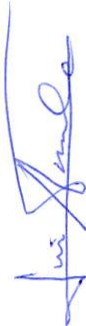 REGIDOR  .lOSE GUADALUPE  BU ENO MARTfNEZ-  -----------PRESENTE.---------SEÑOR REGIDOR: PARA EFECTO DE DAR INICIO A LA SESION EXTRAORDINARIA DE LA COM I SIO EDILICI A DE PROTECCION CIVIL, CORRESPON DI ENTE A ESTA FECHA , Y UNA VEZ VERIFICADA SU ASISTENCIA , LE INFORMO QUE DE ACUERDO AL ART. 42 DEL REGLAMENTO DEL AYUNTAMIENTO DE SAN JUAN DE LOS LAGOS, QUEDA DEBIDAMENTE INSTALADA LA SESION, Y POR LO TANTO LOS ACUERDOS QUE SE TOMEN SERAN VALIDOS; EN CONSECUENC I A SE PROCEDE A DESAHOGAR Y PROV EER EL SIGUIENTE:-------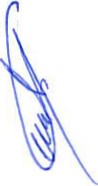 ---- ---- - -- - --- - -- - - - ORDEN DEL OlA------ ------ --- -- --------- --1.-  VERIFICAC ION  DE  ASISTENCIA  Y  DECLARATORIA  DE   INSTALACION   DE   LA SESION.-	ACUERDO.- ESTE  PUNTO  DEL  ORDEN  DEL  OlA  SE  ENCUEN TRA DEBIDAMENTE DESAHOGADO.  TODA  VEZ  QUE  AL  IN ICIO  DE  ESTA  SESJON  SE VERIFICO  LA /\S I STENC IA  DEL  REGIDOR  PRESIDENTE  Y SE H I ZO  LA  DECLARATOR I A DE INSTALAC I ON  DE LA  SESJON.li.- LECTURA  Y  APROBACION   DEL ORDEN  DEL  DIA .- ACUERDO. - UNA  V EZ SOMETI DO A  CONS I DERAC I ON  EL  ORDEN   DEL  D I A, PREVIAMENTE   CIRCULADO,   ES  APROBADOPOR  EL REGIDOR PRES I DENTE. SE APRUEBA EL ORDEN DEL DIA SOMETIDO                  '"lll.- LECTURA DEL MARCO NORMATIVO DE ESTA COMISION.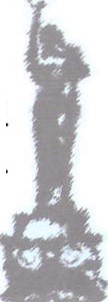 26 DE MARZO  DEL AÑO 20 18Página 1de 3SECRETARIA TfCNlCAGOBitRNO MUNICIPAL01 SESION EXTRAORDINARIA  DE LA COMISION EDILICIA DE PROTECCION CIVILEN USO DE LA VOZ, EL REG I DOR PRES IDENTE DE ESTA COMlSION, DIO A CONOCER EL ARTÍCULO 74 D EL R EGLAMEN TO DEL AYUNTAMIENTO DE SAN JUAN DE LOS LAGOS, QUE TI ENE QUE V ER CON EL TEMA DE PROTECCION CIVIL.Artí culo 74.- La Com isión Edi licia de Protección Civil tiene las siguientes atribuci on es:l. Proponer , analizar , estudiar y dictaminar las iniciativas en materia de Protección Civil, asícomo las relativas al Cuerpo de Bomberos en el Municipio;11. Evaluar los trabajos de las dependencias municipales con funciones y atribuciones en materia de protección civil, así como de la Dirección·General de Bomberos y, con base en sus resultados y las necesidades operantes , proponer las medidas pertinentes para orientar la política que al respecto deba emprender el Municipio;Estudi ar y propon er la celebración de contratos, convenios o acuerdos de coordinación con autoridades de los d istintos niveles de gobiern o o con los particulares que tengan injeren cia en la materia de protecció n ci vi l;Prom over, qu e las autoridades correspondi entes, lleven a cabo la capacitación de los ciudadanos en materia de protección civi l ; yV . Designar de entre sus miem bros un representante para que integre el Consejo Municipal de Protección Civil.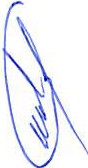 SE HACE CONSTAR POR PARTE DEL C. LUIS ANGEL OCAMPO CEDILLO, FUNCIONARIO ENCARGADO DE LA SECRETARÍA TECNICA DE COMISIONES DE ESTE CUERPO EDlLICO, QUE:SE ADOPTA EL SfGUENTE ACUERDO :INTENSIFICAR EL TRABAJO DE ESTA COMISION, ELA BORANDO UN OBJETIVO ESPECIFICO QUE  ENCABECE LA PLANIFICACION QUE RESPECTA A LOS MESES RESTANTES DE ESTA ADMINISTRACION , EN CONJUNTO CON LOS DIRECTORES DE ÁREA.lV.- ASUNTOS GENERALES.-NO HAY .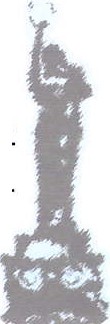 26 DE MARZO DEL AÑO 2018Página 2 de 3SECRETARIA  TÉCNICAGOBIERNO MIJNICIPAL01 SESION EXTRAORDINARIA DE LA COMISION EDILICIADE PROTECCION CIVILV.- EN V IRTUD  QUE  HA  SIDO  AGOTADO  EL  ORDEN  DEL  DJA,  SE  DECLARA CONC LU IDA LA PRESENTE SESION, A LAS .l6..HORAS CON .3.0.MINUTOS DEL OlA DE HOY  26  DE MARZO  DEL AÑO 2018, CON  FUNDAMENT O EN  LO DISPUESTO  POR LOSARTICULOS , 27 Y  28  DE  LA  LEY  DEL  GOBIERNO  Y  LA  ADM IN ISTRAC ION  PUBLlCA M UN I CI PAL   DEL   ESTADO   DE   JALISCO,   Y   38,  39   Y   48,   DEL   REGLAMENTO    DEL AY UNTAMIENTO D E SAN J UA N DE  LOS  LAGOS,  FIR MANDO  LOS  QUE  EN  ELLA INTeRVIN I ERON, QU I SI E RON Y SUPIERON HACERLO, POR , Y ANTE EL PRES IDENTE DE ESTA COM I SI ON QU E ACTUA EN UN I ON DEL SERV I DO R PUBLICO ENCARGADO DE LA SEC R ETARÍA TECNI CA DE LAS  COMISIONES  EDILICI AS  DE  ESTE  AYUNTAM I ENTO, QUE A UTORI ZA Y DA  FE.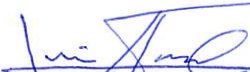 JOSE GU	UPE BUENO MARTINEZ PRESID'TE DE LA COMISI ON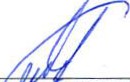 LUIS ANGEL OCAMPO CEDILLO SECRETARIO  TECNICO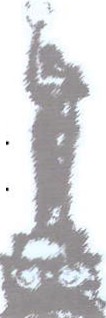 26 DE  MARZO  DEL AÑO 20 18Página 3 de 3